PulverheksaPulverheksa abeloneSpiser uten takt og toneSim sam sim samVelbekommeHomp Homp Homp.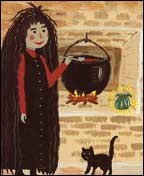 Gutter og jenter.Gutter og jenter, sitter og venterMagen er sulten og halsen er tørstNå skal vi spise, men først må vi viseAt vi kan vente på turen vår først.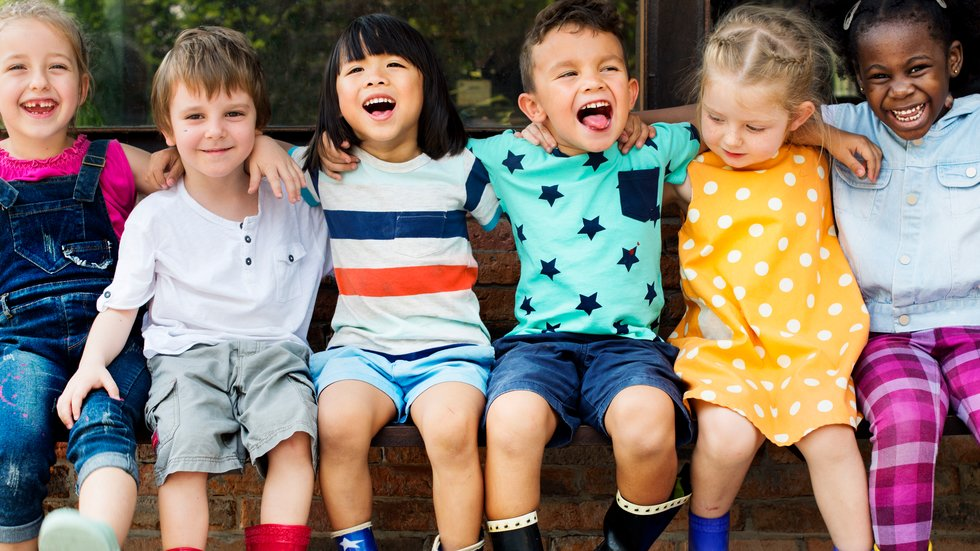 Kua mi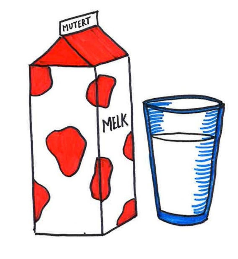 Kua mi jeg takker degDeilig melk du gir til megHver en dag til mitt brødDrikker melka di så søt.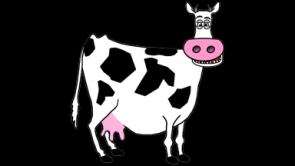 SkipperenNår skipperen skal ha seg matTUT TUTSå tar han en boks spinatTUT TUTSå går han i stua og danser med fruaNår skipperen skal ha seg matTUT TUT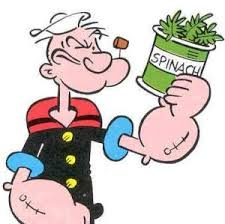 Det stod mat på bordetDet stod mat på bordet da vi kom (barna banker i bordet)Det stod mat på bordet da vi kom (barna banker i bordet)Da vi gikk - (banker)Var det fritt - (banker)Det stod mat på bordet da vi kom (barna banker i bordet)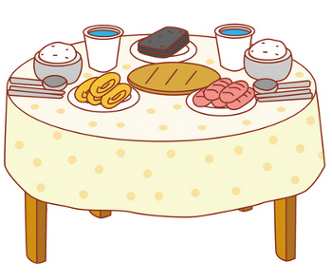 